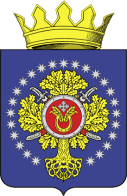 РОССИЙСКАЯ  ФЕДЕРАЦИЯУРЮПИНСКАЯ  РАЙОННАЯ  ДУМАВолгоградская областьР  Е  Ш  Е  Н  И  Е19 апреля 2022 года		          № 317О согласии Урюпинской районной Думы на принятие в муниципальную собственность Урюпинского муниципального района имущества, предлагаемого к передаче из государственной собственности Волгоградской области        Рассмотрев обращение главы Урюпинского муниципального района          от 15 апреля 2022 года № 01-0128/1070 о получении администрацией Урюпинского муниципального района Волгоградской области согласия Урюпинской районной Думы на принятие в муниципальную собственность Урюпинского муниципального района указанного в пункте 1 настоящего решения имущества, предлагаемого к безвозмездной передаче из государственной собственности Волгоградской области, в соответствии с подпунктом 4 пункта 1 статьи 6 Положения о порядке управления и распоряжения имуществом, находящимся в собственности Урюпинского муниципального района Волгоградской области, утвержденного решением Урюпинской районной Думы от 27 марта 2015 года № 9/80, Урюпинская районная Дума РЕШИЛА:        1. Дать согласие администрации Урюпинского муниципального района на принятие в муниципальную собственность Урюпинского муниципального района следующего имущества, предлагаемого к передаче из государственной собственности Волгоградской области:        2. Настоящее решение вступает в силу со дня его принятия.             ПредседательУрюпинской районной Думы                                                     Т.Е. МатыкинаПолное наименование организацииАдрес места нахождения организации,ИНН организацииНаименование имуществаАдрес места нахождения имуществаИндивидуализирующие характеристики имущества 12345Государственное бюджетное учреждение культуры "Волгоградскаяобластная универсальная научная библиотека им. М. Горького"400066, г. Волгоград,ул. Мира, д.15ИНН 3444046884Книжная продукция для последующего комплектования книжного фонда библиотек Волгоградской области в количестве 162 штук стоимостью 78 897 руб. 01 коп.403113, Волгоградская обл., Урюпинский р-н, г. Урюпинск, ул. Чапаева, д.17-